ПРЕДУПРЕЖДЕНИЕ О МЕТЕОРОЛОГИЧЕСКИХ ЯВЛЕНИЯХНА ТЕРРИТОРИИ ЛЕНИНГРАДСКОЙ ОБЛАСТИСогласно ежедневному прогнозу ФГБУ "Северо-Западное УГМС" от 25.03.2024: 26 — 27 марта ночью и утром местами туман. 26 - 28 марта  ожидаются небольшие, местами умеренные осадки  в виде снега, мокрого снега, дождя. На дорогах гололедица.ЗНЦ (СОД) ЦУКС ГУ МЧС России по Ленинградской областиподполковник внутренней службы 		          М.П. Андреева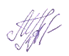 Передала: диспетчер ЕДДС Волховского МР              А.А. Терещенко     